     ПОСТАНОВЛЕНИЕ                                                            JÖПО внесении изменений в постановление № 71 от 29.12.2016г.                                                        «Об утверждении Правил определения требований к закупаемым                                        сельской администрацией МО Черноануйское сельское поселение                                                    и подведомственными им казенными учреждениями, бюджетными                                       учреждениями и муниципальными унитарными предприятиями                                          отдельным видам товаров, работ, услуг (в том числе предельных                                                   цен товаров, работ, услуг)»          В соответствии с Федеральным Законом № 44-ФЗ от 05.04.2013 г. «О контрактной системе  в сфере закупок  товаров, работ, услуг для обеспечения государственных и муниципальных нужд», постановлением Правительства Российской Федерации от 02.09.2015 № 926 «Об утверждении Общих правил определения требований к закупаемым заказчиками отдельным видам товаров, работ, услуг (в том числе предельных цен товаров, работ, услуг)», на основании Протеста прокуратуры Усть-Канского района Республики Алтай  № 86-04-2022 от 23.03.2022 г., сельская администрация  Черноануйского сельского поселения постановляет:Пункт 2  Правил, изложить в следующей редакции:2.Местные администрации в соответствии  с общими правилами нормирования, предусмотренными частью 3 настоящей статьи, устанавливают правила нормирования в сфере  закупок, товаров, работ, услуг для обеспечения соответственно муниципальных нужд (далее – правила нормирования), в том числе правила определения требований к закупаемым муниципальными органами, муниципальными унитарными предприятиями отдельным видам товаров, работ, услуг в том числе предельные цены товаров, работ, услуг) и нормативных затрат на обеспечение функций муниципальных органов (включая подведомственные казенные учреждения).Пункт 4 Правил, изложить в следующей редакции:3.Правила определения требований к закупаемым заказчиками отдельным видам товаров, работ, услуг ( в том числе предельных цен товаров, работ, услуг) предусматривают:а)обязательный перечень отдельных видов товаров, работ, услуг, ихпотребительские  свойства и иные характеристики, а также значение таких свойств и характеристик ( в том числе предельные цены товаров, работ, услуг (далее – обязательный перечень) и (или) обязанность заказчиков устанавливать значения указанных свойств и характеристик;б)порядок формирования и ведения заказчиками ведомственного перечня, а такжепримерную форму ведомственного перечня;в)порядок применения указанных в пункте 11 настоящих Общих правилобязательных критериев отбора отдельных видов товаров, работ , услуг, значение этих критериев, а также дополнительные критерии, не определенные настоящими Общими правилами и не приводящие к сужению ведомственного перечня, и порядок их применения.Пункт 6 Правил, изложить в следующей редакции:  6.Правила определения требований могут предусматривать следующие сведения, дополнительно включаемые заказчиками в ведомственный перечень:      а)отдельные виды товаров, работ, услуг, не указанных в обязательном перечне;     б)характеристики товаров, работ, услуг, не включенные в обязательный перечень и не приводящие к необоснованным ограничениям количество участников закупки;     в)значение количественных и (или) качественных показателей характеристик (свойств) товаров, работ, услуг, отличающиеся от значения содержащихся в обязательном перечне, в случаях, предусмотренных правилами определения требований. При этом такие значения должны быть обоснованы, в том числе с использованием функционального назначения товара, под которым для целей настоящих Общих правил понимается цель и условия использования (применения) товара, позволяющие товару выполнять свое основное назначение, вспомогательные функции или определяющие универсальность применения товара ( выполнение соответствующих функции, работ, оказание соответствующих услуг, территориальные, климатические факторы и другое);     г)иные сведения, касающиеся закупки товаров, работ, услуг, не предусмотренные настоящими Общими правилами. Настоящее Постановление вступает в силу с момента его подписания и подлежитразмещению на официальном сайте сельской администрации Черноануйского сельского поселения.Глава МО Черноануйсое сельское поселение:                                   Т.А.АкатьеваРЕСПУБЛИКА АЛТАЙ АДМИНИСТРАЦИЯ МУНИЦИПАЛЬНОГО ОБРАЗОВАНИЯ ЧЕРНОАНУСКОЕ СЕЛЬСКОЕ ПОСЕЛЕНИЕ 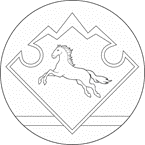  АЛТАЙ РЕСПУБЛИКАНЫҤКАН-ООЗЫ АЙМАКТЫ ЧАРГЫОЗЫ JУРТ АДМИНИСТРАЦИЯЗЫ               « 4» апреля 2022 г.                                             №  4/1